Statement of purposeHELLENIC REPUBLICFACULTY OF HEALTH SCIENCES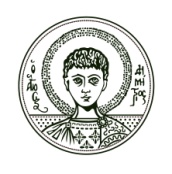 DEPARTMENT OF MEDICINEMSc in MEDICAL RESEARCH METHODOLOGY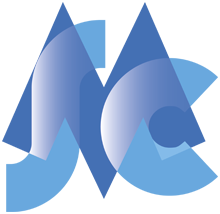 DEPARTMENT OF MEDICINEMSc in MEDICAL RESEARCH METHODOLOGYARISTOTLEUNIVERSITYTHESSALONIKIT: +30 2310 99 9333F: +30 2310 99 9293E: info-mrm@auth.grW: mrm.med.auth.grThessaloniki, 12 July 2017Applicant name, surnameRelevant academic, research or practical experienceReasons for applying to this particular programmeAreas of study in the subject that interest me